UNIVERSITY OF NIGERIA, NSUKKAPUBLIC ADMINISTRATION AND LOCAL GOVERNMENTMEMORANDUMSUBJECTRE: Updating of Staff Profile on UNN WebsiteAll the new staff, both academics and non-academics, from2016-2018 are required to provide the following information to enable us create their profile in the University Website.Picture		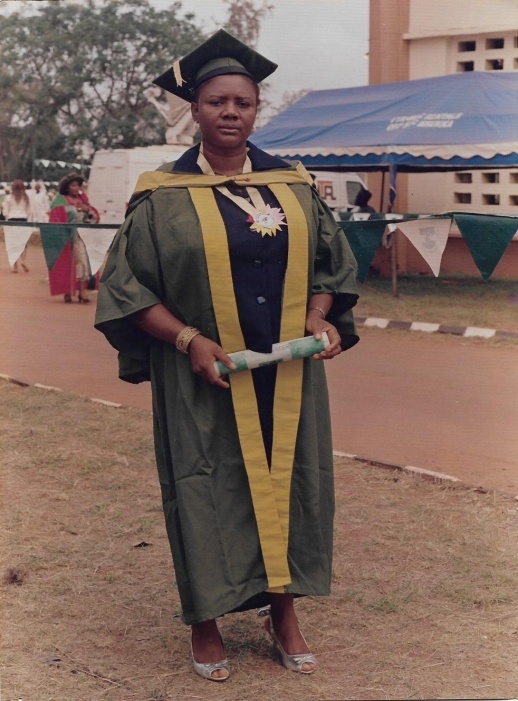 Name:			Nwodo Virginia IjeomaMaiden Name:		Title:			Mrs.Department:		Public Administration and Local Government		Faculty:		Social SciencesE-mail:			ijeoma.nwodo@unn.edu.ngPhone No.		07061014270Designation:		Higher Technical Officer IIBrief Biography:	My name is Nwodo Virginia Ijeoma. A native of Ukehe in Igbo-Etiti L.G.A 			of Enugu State. I am married. I am a staff of Public Administration and 			Local Government in University of Nigeria, Nsukka.Area of Specialization: Public Administration and Local Govt.-Human Resource ManagementQualification:		F.S.L.C,    WAEC,    NCE, B.Sc,    M.Sc.Responsibilities:	*	Filing and keeping Sandwich results			*	Keeping inventory of office equipment			*	Carrying out any instruction or job as directed by my HODSigned:Prof.  C.  OfuebeHODTo:	All StaffOur Ref:From:	Head of DepartmentDate:	April 18, 2018